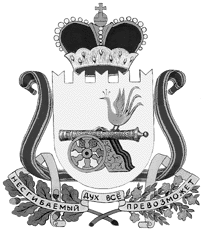 администрация муниципального образования«Вяземский район» смоленской областиПОСТАНОВЛЕНИЕот 28.02.2017 № 351О внесении изменений в постановление Администрации муниципального образования «Вяземский район» Смоленской области от 29.12.2014 № 2003	В соответствии с постановлением Администрации муниципального образования «Вяземский район» Смоленской области от 11.11.2016 № 1810                   «Об утверждении Порядка принятия решения о разработке муниципальных программ, их формировании и реализации и Порядка проведения оценки эффективности реализации муниципальных программ», в целях повышения роли субъектов малого и среднего предпринимательства в экономике муниципального образования «Вяземский район» Смоленской области,Администрация муниципального образования «Вяземский район» Смоленской области постановляет:Внести в постановление Администрации муниципального образования «Вяземский район» Смоленской области от 29.12.2014 № 2003                    «Об утверждении муниципальной программы «Управление объектами муниципальной собственности и земельными ресурсами муниципального образования «Вяземский район» Смоленской области на 2015-2017 годы»                           (в редакции постановлений Администрации муниципального образования «Вяземский район» Смоленской области от 26.03.2015 № 465, от 31.08.2015                      № 1574, от 30.09.2015 № 1807, от 31.12.2015 № 2519, от 01.02.2016 № 86,                              от 31.03.2016 № 469, от 30.12.2016 № 2316) следующие изменения:1.1. муниципальную программу «Управление объектами муниципальной собственности и земельными ресурсами муниципального образования «Вяземский район» Смоленской области на 2015-2017 годы» изложить в новой редакции (прилагается); 1.2. план реализации муниципальной программы «Управление объектами муниципальной собственности и земельными ресурсами муниципального образования «Вяземский район» Смоленской области» на 2017-2019 годы изложить в новой редакции согласно приложению № 2;1.3. дополнить муниципальную программу «Управление объектами муниципальной собственности и земельными ресурсами муниципального образования «Вяземский район» Смоленской области»  приложением № 1 «Целевые показатели реализации муниципальной программы  «Управление объектами муниципальной собственности и земельными ресурсами муниципального образования «Вяземский район» Смоленской области».2. Опубликовать настоящее постановление в газете «Вяземский вестник» и разместить на сайте Администрации муниципального образования «Вяземский район» Смоленской области.3. Контроль за исполнением данного постановления возложить на заместителя Главы Администрации муниципального образования «Вяземский район» Смоленской области В.И. Алимова.Глава Администрации муниципального образования «Вяземский район» Смоленской области                                             И.В. Демидова МУНИЦИПАЛЬНАЯ  ПРОГРАММА«Управление объектами муниципальной собственности и земельными ресурсами муниципального образования «Вяземский  район» Смоленской области»г. ВязьмаСмоленской области2017 годПАСПОРТмуниципальной программы«Управление объектами муниципальной  собственности и земельными ресурсами МО «Вяземский район» Смоленской области»1. «Общая характеристика социально-экономической сферы реализации муниципальной программы».Собственность является основой любой экономической системы. Управление муниципальной собственностью представляет собой одно из важных направлений бюджетной политики. Особенность муниципальной собственности как инструмента бюджетной политики заключается в том, что она представляет собой совокупность отношений, возникающих между экономическими субъектами в целях реализации интересов всего общества. Эффективное управление муниципальной собственностью и земельными ресурсами является важнейшим фактором стратегии инновационного развития Российской Федерации, регионов в целом, муниципальных образований в частности. Функции по управлению и распоряжению муниципальной собственностью и земельными ресурсами  муниципального образования «Вяземский район» Смоленской области осуществляет комитет имущественных отношений Администрации МО «Вяземский район» Смоленской области (далее – Комитет).Важнейшей задачей деятельности Комитета является обеспечение эффективного управления, распоряжения, а также рационального использования муниципального  имущества МО «Вяземский район» Смоленской области.2. «Приоритеты муниципальной политики в сфере реализации муниципальной программы, цели, целевые показатели, описание ожидаемых конечных результатов, сроки и этапы реализации муниципальной программы».Приоритеты муниципальной политики в сфере реализации муниципальной программы:- эффективное использование муниципального имущества;- пополнение доходной части бюджета муниципального образования «Вяземский район» Смоленской области. Целевые показатели программы приведены в приложении № 1.Целью программы является эффективное управление и распоряжение объектами муниципальной собственности  и земельными ресурсами муниципального образования «Вяземский район» Смоленской области. Ожидаемые конечные результаты:Обеспечение  сохранности объектов казны путем заключения договоров на охрану данных объектов.Пополнение доходной части бюджета МО «Вяземский район» Смоленской области путем предоставления в аренду объектов муниципальной собственности на возмездной основе, для чего необходимо проводить оценку рыночной стоимости данных объектов.Реализация высвобождаемого муниципального имущества в рамках  прогнозного плана приватизации, для чего также необходимо проводить оценку рыночной стоимости приватизируемых объектов и организовывать продажу имущества через торги.Поступление денежных средств в бюджет МО «Вяземский район» Смоленской области по итогам подготовки Комитетом пакета документов и  осуществления сделок. Поступление денежных средств в бюджет МО «Вяземский район» Смоленской области по итогам аукционов по продаже земельных участков, находящихся в муниципальной собственности и земельных участков, государственная собственность на которые не разграничена, и аукционов на право заключения договоров аренды таких земельных участков после формирования земельных участков путем проведения межевых работ.Предоставление земельных участков льготным категориям граждан после формирования земельных участков путем проведения межевых работ.       Программа рассчитана на период 2015-2020 годы.Приложение 1ЦЕЛЕВЫЕ ПОКАЗАТЕЛИ	реализации муниципальной программы      «Управление объектами муниципальной  собственности и земельными ресурсами  МО «Вяземский район» Смоленской области»3.  «Обобщенная характеристика основных мероприятий муниципальной программы и подпрограмм». Мероприятия муниципальной программы направлены на:1) обеспечение сохранности объектов казны МО «Вяземский район» Смоленской области; 2) предоставление в аренду объектов муниципальной собственности на возмездной основе;3) проведение торгов для осуществления сделок, предметом которых являются объекты муниципальной собственности МО «Вяземский район» Смоленской области.          4) формирование земельных участков путем проведения межевых работ в отношении:    - земельных участков, формируемых с целью продажи посредством торгов;   - земельных участков, предоставляемых в собственность физическим и юридическим лицам.  План реализации муниципальной программы приведен в приложении 2.4. «Обоснование ресурсного обеспечения муниципальной программы».         Средства местного бюджета Администрации муниципального образования «Вяземский район» Смоленской области в размере:2015 год – 6 630 200  рублей 00 копеек;2016 год – 7 448 888  рублей 70 копеек;2017 год  - 7 079 600 рублей 00 копеек;2018 год  - 6 968 300  рублей 00 копеек;2019 год  - 6 968 300  рублей 00 копеек;2020 год  - 6 968 300  рублей 00 копеек.5. «Основные меры правового регулирования в сфере реализации муниципальной программы».Настоящая Программа разработана в соответствии с:-  Конституцией Российской Федерации;-  Гражданским кодексом Российской Федерации;-  Бюджетным кодексом Российской Федерации;-  Земельным кодексом Российской Федерации;- Федеральным законом от 21.12.2001 № 178-ФЗ «О приватизации государственного и муниципального имущества»;- Федеральным законом от 29.07.1998 № 135-ФЗ «Об оценочной деятельности в Российской Федерации»;-  Федеральным законом от 24.07.2007 № 221-ФЗ «О государственном кадастре недвижимости»;- областным законом от 07.07.2003 № 44-з «О приватизации государственного имущества Смоленской области»;- Законом Смоленской области от 28.09.2012 № 67-З «О предоставлении земельных участков гражданам, имеющим трех и более детей, в собственность бесплатно  для индивидуального жилищного строительства на территории Смоленской области»;- Законом Смоленской области от 28.09.2012 № 66-З О предоставлении земельных участков отдельным категориям граждан на территории Смоленской области»;- решением Вяземского районного Совета депутатов от 25.01.2012 № 1           «Об утверждении «Стратегических направлений социально-экономического развития муниципального образования «Вяземский район» Смоленской области на 2012-2020 гг.»;- постановлением Администрации муниципального образования «Вяземский район» Смоленской области от 11.11.2016 № 1810 «Об утверждении Порядка принятия решения о разработке муниципальных программ, их формирования и реализации».Отчет о реализации Программы рассматривается в составе отчетности об исполнении бюджета муниципального образования. Программа и отчет о ее выполнении публикуется на официальном сайте Администрации муниципального образования «Вяземский район» Смоленской области.«Применение мер муниципального регулирования в сфере реализации муниципальной программы»В рамках реализации муниципальной программы  меры муниципального регулирования не предусмотрены.«Обеспечивающая подпрограмма»Цель и целевые показатели обеспечивающей подпрограммы.Целью подпрограммы является обеспечение организационных, информационных, научно-методических условий для реализации муниципальной программы.Для реализации цели обеспечивающей подпрограммы необходимо осуществлять возложенные на Комитет следующие функции:- осуществлять полномочия учредителя юридических лиц, учредителем которых вправе выступать органы местного самоуправления;- выступать представителем в сделках по приобретению имущества в муниципальную собственность муниципального образования «Вяземский район» Смоленской области, а также в иных сделках, предметом которых являются объекты муниципального образования «Вяземский район» Смоленской области;- управлять имуществом муниципального образования «Вяземский район» Смоленской области;- осуществлять полномочия по управлению и распоряжению земельными участками, находящимися в муниципальной собственности муниципального образования «Вяземский район» Смоленской области и неразграниченной государственной собственности;- осуществлять иные полномочия в соответствии с Положением о комитете, утвержденным решением Вяземского районного Совета депутатов от 21.02.2007 № 5.2. Ресурсное обеспечение обеспечивающей подпрограммыФинансирование обеспечивающей подпрограммы осуществляется из средств местного бюджета путем выделения бюджетных ассигнований на содержание ответственного исполнителя подпрограммы муниципальной программы. Приложение 2 План реализации  муниципальной программы на 2017 год и плановый период 2018-2019 годов       «Управление объектами муниципальной  собственности и земельными ресурсами  МО «Вяземский район» Смоленской области»УТВЕРЖДЕНАпостановлением Администрации муниципального образования «Вяземский район» Смоленской области от 29.12.2014 № 2003               (в редакции постановлений Администрации муниципального образования «Вяземский район» Смоленской области от 26.03.2015                 № 465, от 31.08.2015  № 1574,                           от 30.09.2015 № 1807, от 31.12.2015              № 2519, от 01.02.2016 № 86,                             от 31.03.2016 № 469, от 30.12.2016                    № 2316от 28.02.2017 № 351)Администратор муниципальной программы   Комитет имущественных отношений Администрации муниципального образования «Вяземский район» Смоленской областиОтветственные исполнители муниципальной программыКомитет имущественных отношений Администрации муниципального образования «Вяземский район» Смоленской областиИсполнители основных мероприятий муниципальной программы  Комитет имущественных отношений Администрации муниципального образования «Вяземский район» Смоленской областиНаименование подпрограммы  муниципальной программы   Обеспечивающая подпрограммаЦель муниципальной программыЭффективное управление и распоряжение объектами муниципальной собственности и земельными ресурсами МО «Вяземский район» Смоленской области Целевые показатели реализации муниципальной программы  - количество проведенных аукционов по продаже земельных участков и права на заключение договора аренды земельных участков;- количество земельных участков, предоставленных льготным категориям граждан;- количество объектов, реализованных по программе приватизации.Сроки (этапы) реализации муниципальной программы2015-2020 годыОбъемы ассигнований муниципальной программы (по годам реализации и в разрезе источников финансирования)2015 год – 6 630 200  рублей 00 копеек;2016 год – 7 448 888  рублей 70 копеек;2017 год  - 7 079 600 рублей 00 копеек;2018 год  - 6 968 300  рублей 00 копеек;2019 год  - 6 968 300  рублей 00 копеек;2020 год  - 6 968 300  рублей 00 копеек.Источник финансирования - средства местного бюджета.Ожидаемые результаты реализациимуниципальной программы- Оформление документов и сделок с муниципальным имуществом, перечисление поступивших денежных средств в бюджет МО «Вяземский район» Смоленской области;-  Выполнение межевых работ в отношении земельных участков и их постановка на государственный кадастровый учет.N п/пНаименование показателя  Единица   измерения Базовое значение показателей (к очередному финансовому году)             Базовое значение показателей (к очередному финансовому году)             Планируемое значение показателей (на очередной   финансовый год и плановый период)       Планируемое значение показателей (на очередной   финансовый год и плановый период)       Планируемое значение показателей (на очередной   финансовый год и плановый период)       N п/пНаименование показателя  Единица   измерения 2015 год2016 год2017 год2018 год2019 год12345678Цель 1 «Эффективное распоряжение земельными ресурсами муниципального образования «Вяземский район» Смоленской области»Цель 1 «Эффективное распоряжение земельными ресурсами муниципального образования «Вяземский район» Смоленской области»Цель 1 «Эффективное распоряжение земельными ресурсами муниципального образования «Вяземский район» Смоленской области»Цель 1 «Эффективное распоряжение земельными ресурсами муниципального образования «Вяземский район» Смоленской области»Цель 1 «Эффективное распоряжение земельными ресурсами муниципального образования «Вяземский район» Смоленской области»Цель 1 «Эффективное распоряжение земельными ресурсами муниципального образования «Вяземский район» Смоленской области»Цель 1 «Эффективное распоряжение земельными ресурсами муниципального образования «Вяземский район» Смоленской области»Цель 1 «Эффективное распоряжение земельными ресурсами муниципального образования «Вяземский район» Смоленской области»1.Целевой показатель 1. Количество проведенных аукционов по продаже земельных участков и права на заключение договора аренды земельных участковшт.2132020202Целевой показатель 2.  Количество земельных участков, предоставленных льготным категориям гражданшт.3210302525Цель 2 «Эффективное управление и распоряжение объектами муниципальной собственности муниципального образования «Вяземский район» Смоленской области»Цель 2 «Эффективное управление и распоряжение объектами муниципальной собственности муниципального образования «Вяземский район» Смоленской области»Цель 2 «Эффективное управление и распоряжение объектами муниципальной собственности муниципального образования «Вяземский район» Смоленской области»Цель 2 «Эффективное управление и распоряжение объектами муниципальной собственности муниципального образования «Вяземский район» Смоленской области»Цель 2 «Эффективное управление и распоряжение объектами муниципальной собственности муниципального образования «Вяземский район» Смоленской области»Цель 2 «Эффективное управление и распоряжение объектами муниципальной собственности муниципального образования «Вяземский район» Смоленской области»Цель 2 «Эффективное управление и распоряжение объектами муниципальной собственности муниципального образования «Вяземский район» Смоленской области»Цель 2 «Эффективное управление и распоряжение объектами муниципальной собственности муниципального образования «Вяземский район» Смоленской области»1.Целевой показатель 1. Количество объектов, реализованных по программе приватизациишт.144101Наименование Исполнительмероприятия    
Исполнительмероприятия    
Источники финансового   обеспечения (расшифровать)Источники финансового   обеспечения (расшифровать)Объем средств на реализацию муниципальной программы на отчетный год и плановый период, рублейОбъем средств на реализацию муниципальной программы на отчетный год и плановый период, рублейОбъем средств на реализацию муниципальной программы на отчетный год и плановый период, рублейОбъем средств на реализацию муниципальной программы на отчетный год и плановый период, рублейОбъем средств на реализацию муниципальной программы на отчетный год и плановый период, рублейОбъем средств на реализацию муниципальной программы на отчетный год и плановый период, рублейОбъем средств на реализацию муниципальной программы на отчетный год и плановый период, рублейОбъем средств на реализацию муниципальной программы на отчетный год и плановый период, рублейОбъем средств на реализацию муниципальной программы на отчетный год и плановый период, рублейОбъем средств на реализацию муниципальной программы на отчетный год и плановый период, рублейПлановое значение показателя реализации муниципальной программы на отчетный годПлановое значение показателя реализации муниципальной программы на отчетный годПлановое значение показателя реализации муниципальной программы на отчетный годПлановое значение показателя реализации муниципальной программы на отчетный годПлановое значение показателя реализации муниципальной программы на отчетный годПлановое значение показателя реализации муниципальной программы на отчетный годНаименование Исполнительмероприятия    
Исполнительмероприятия    
Источники финансового   обеспечения (расшифровать)Источники финансового   обеспечения (расшифровать)всего201720172018201920192019201920192019Плановое значение показателя реализации муниципальной программы на отчетный годПлановое значение показателя реализации муниципальной программы на отчетный годПлановое значение показателя реализации муниципальной программы на отчетный годПлановое значение показателя реализации муниципальной программы на отчетный годПлановое значение показателя реализации муниципальной программы на отчетный годПлановое значение показателя реализации муниципальной программы на отчетный годНаименование Исполнительмероприятия    
Исполнительмероприятия    
Источники финансового   обеспечения (расшифровать)Источники финансового   обеспечения (расшифровать)всего201720172018201920192019201920192019201720182018201820192019  Цель муниципальной программы: Эффективное управление и распоряжение объектами муниципальной собственности и земельными ресурсами МО «Вяземский район» Смоленской области  Цель муниципальной программы: Эффективное управление и распоряжение объектами муниципальной собственности и земельными ресурсами МО «Вяземский район» Смоленской области  Цель муниципальной программы: Эффективное управление и распоряжение объектами муниципальной собственности и земельными ресурсами МО «Вяземский район» Смоленской области  Цель муниципальной программы: Эффективное управление и распоряжение объектами муниципальной собственности и земельными ресурсами МО «Вяземский район» Смоленской области  Цель муниципальной программы: Эффективное управление и распоряжение объектами муниципальной собственности и земельными ресурсами МО «Вяземский район» Смоленской области  Цель муниципальной программы: Эффективное управление и распоряжение объектами муниципальной собственности и земельными ресурсами МО «Вяземский район» Смоленской области  Цель муниципальной программы: Эффективное управление и распоряжение объектами муниципальной собственности и земельными ресурсами МО «Вяземский район» Смоленской области  Цель муниципальной программы: Эффективное управление и распоряжение объектами муниципальной собственности и земельными ресурсами МО «Вяземский район» Смоленской области  Цель муниципальной программы: Эффективное управление и распоряжение объектами муниципальной собственности и земельными ресурсами МО «Вяземский район» Смоленской области  Цель муниципальной программы: Эффективное управление и распоряжение объектами муниципальной собственности и земельными ресурсами МО «Вяземский район» Смоленской области  Цель муниципальной программы: Эффективное управление и распоряжение объектами муниципальной собственности и земельными ресурсами МО «Вяземский район» Смоленской области  Цель муниципальной программы: Эффективное управление и распоряжение объектами муниципальной собственности и земельными ресурсами МО «Вяземский район» Смоленской области  Цель муниципальной программы: Эффективное управление и распоряжение объектами муниципальной собственности и земельными ресурсами МО «Вяземский район» Смоленской области  Цель муниципальной программы: Эффективное управление и распоряжение объектами муниципальной собственности и земельными ресурсами МО «Вяземский район» Смоленской области  Цель муниципальной программы: Эффективное управление и распоряжение объектами муниципальной собственности и земельными ресурсами МО «Вяземский район» Смоленской области  Цель муниципальной программы: Эффективное управление и распоряжение объектами муниципальной собственности и земельными ресурсами МО «Вяземский район» Смоленской области  Цель муниципальной программы: Эффективное управление и распоряжение объектами муниципальной собственности и земельными ресурсами МО «Вяземский район» Смоленской области  Цель муниципальной программы: Эффективное управление и распоряжение объектами муниципальной собственности и земельными ресурсами МО «Вяземский район» Смоленской области  Цель муниципальной программы: Эффективное управление и распоряжение объектами муниципальной собственности и земельными ресурсами МО «Вяземский район» Смоленской области  Цель муниципальной программы: Эффективное управление и распоряжение объектами муниципальной собственности и земельными ресурсами МО «Вяземский район» Смоленской области  Цель муниципальной программы: Эффективное управление и распоряжение объектами муниципальной собственности и земельными ресурсами МО «Вяземский район» Смоленской областиОсновное мероприятие 1  (входящее в муниципальную программу) «Обеспечение обслуживания, содержания и распоряжения объектами муниципальной собственности муниципального образования «Вяземский район» Смоленской области»Основное мероприятие 1  (входящее в муниципальную программу) «Обеспечение обслуживания, содержания и распоряжения объектами муниципальной собственности муниципального образования «Вяземский район» Смоленской области»Основное мероприятие 1  (входящее в муниципальную программу) «Обеспечение обслуживания, содержания и распоряжения объектами муниципальной собственности муниципального образования «Вяземский район» Смоленской области»Основное мероприятие 1  (входящее в муниципальную программу) «Обеспечение обслуживания, содержания и распоряжения объектами муниципальной собственности муниципального образования «Вяземский район» Смоленской области»Основное мероприятие 1  (входящее в муниципальную программу) «Обеспечение обслуживания, содержания и распоряжения объектами муниципальной собственности муниципального образования «Вяземский район» Смоленской области»Основное мероприятие 1  (входящее в муниципальную программу) «Обеспечение обслуживания, содержания и распоряжения объектами муниципальной собственности муниципального образования «Вяземский район» Смоленской области»Основное мероприятие 1  (входящее в муниципальную программу) «Обеспечение обслуживания, содержания и распоряжения объектами муниципальной собственности муниципального образования «Вяземский район» Смоленской области»Основное мероприятие 1  (входящее в муниципальную программу) «Обеспечение обслуживания, содержания и распоряжения объектами муниципальной собственности муниципального образования «Вяземский район» Смоленской области»Основное мероприятие 1  (входящее в муниципальную программу) «Обеспечение обслуживания, содержания и распоряжения объектами муниципальной собственности муниципального образования «Вяземский район» Смоленской области»Основное мероприятие 1  (входящее в муниципальную программу) «Обеспечение обслуживания, содержания и распоряжения объектами муниципальной собственности муниципального образования «Вяземский район» Смоленской области»Основное мероприятие 1  (входящее в муниципальную программу) «Обеспечение обслуживания, содержания и распоряжения объектами муниципальной собственности муниципального образования «Вяземский район» Смоленской области»Основное мероприятие 1  (входящее в муниципальную программу) «Обеспечение обслуживания, содержания и распоряжения объектами муниципальной собственности муниципального образования «Вяземский район» Смоленской области»Основное мероприятие 1  (входящее в муниципальную программу) «Обеспечение обслуживания, содержания и распоряжения объектами муниципальной собственности муниципального образования «Вяземский район» Смоленской области»Основное мероприятие 1  (входящее в муниципальную программу) «Обеспечение обслуживания, содержания и распоряжения объектами муниципальной собственности муниципального образования «Вяземский район» Смоленской области»Основное мероприятие 1  (входящее в муниципальную программу) «Обеспечение обслуживания, содержания и распоряжения объектами муниципальной собственности муниципального образования «Вяземский район» Смоленской области»Основное мероприятие 1  (входящее в муниципальную программу) «Обеспечение обслуживания, содержания и распоряжения объектами муниципальной собственности муниципального образования «Вяземский район» Смоленской области»Основное мероприятие 1  (входящее в муниципальную программу) «Обеспечение обслуживания, содержания и распоряжения объектами муниципальной собственности муниципального образования «Вяземский район» Смоленской области»Основное мероприятие 1  (входящее в муниципальную программу) «Обеспечение обслуживания, содержания и распоряжения объектами муниципальной собственности муниципального образования «Вяземский район» Смоленской области»Основное мероприятие 1  (входящее в муниципальную программу) «Обеспечение обслуживания, содержания и распоряжения объектами муниципальной собственности муниципального образования «Вяземский район» Смоленской области»Основное мероприятие 1  (входящее в муниципальную программу) «Обеспечение обслуживания, содержания и распоряжения объектами муниципальной собственности муниципального образования «Вяземский район» Смоленской области»Основное мероприятие 1  (входящее в муниципальную программу) «Обеспечение обслуживания, содержания и распоряжения объектами муниципальной собственности муниципального образования «Вяземский район» Смоленской области»Показатель 1. Количество объектов муниципальной собственности МО «Вяземский район»  Смоленской области, для которых необходимы средства на их содержание и охрану (шт.)         х         х         х         х         х        х        х         х         х         х         х         х         х         х        9        9          9          9       9       9Показатель 2. Количество оформленных документов для осуществления сделок с муниципальным имуществом (шт.)         х         х         х         х         х         х         х         х         х         х         х         х         х         х        107        107        107        107       107       107Мероприятие 1.1. Обеспечение сохранности объектов муниципальной собственности муниципального образования «Вяземский район» Смоленской областиКомитетКомитетМестный бюджетМестный бюджет450900150300150300150300150300150300150300150300150300150300ххххххМероприятие 1.2. Содержание объектов, находящихся в муниципальной казне муниципального образования «Вяземский район» Смоленской областиКомитетКомитетМестный бюджетМестный бюджет1947100650700650700648200648200648200648200648200648200648200ххххххМероприятие 1.3. Проведение оценки рыночной стоимости объектов гражданских прав;КомитетКомитетМестный бюджетМестный бюджет750000250000250000250000250000250000250000250000250000250000ххххххМероприятие 1.4. Проведение землеустроительных работ в отношении земельных участков и постановки земельных участков на кадастровый учетКомитетКомитетМестный бюджетМестный бюджет1659000553000553000553000553000553000553000553000553000553000ххххххИтого по основному мероприятию 1Итого по основному мероприятию 1Итого по основному мероприятию 1Итого по основному мероприятию 1Итого по основному мероприятию 14807000160400016040001601500160150016015001601500160150016015001601500ххххххОсновное мероприятие 2  (входящее в муниципальную программу) «Признание прав и регулирование отношений, связанных с муниципальной собственностью муниципального образования «Вяземский район» Смоленской области»Основное мероприятие 2  (входящее в муниципальную программу) «Признание прав и регулирование отношений, связанных с муниципальной собственностью муниципального образования «Вяземский район» Смоленской области»Основное мероприятие 2  (входящее в муниципальную программу) «Признание прав и регулирование отношений, связанных с муниципальной собственностью муниципального образования «Вяземский район» Смоленской области»Основное мероприятие 2  (входящее в муниципальную программу) «Признание прав и регулирование отношений, связанных с муниципальной собственностью муниципального образования «Вяземский район» Смоленской области»Основное мероприятие 2  (входящее в муниципальную программу) «Признание прав и регулирование отношений, связанных с муниципальной собственностью муниципального образования «Вяземский район» Смоленской области»Основное мероприятие 2  (входящее в муниципальную программу) «Признание прав и регулирование отношений, связанных с муниципальной собственностью муниципального образования «Вяземский район» Смоленской области»Основное мероприятие 2  (входящее в муниципальную программу) «Признание прав и регулирование отношений, связанных с муниципальной собственностью муниципального образования «Вяземский район» Смоленской области»Основное мероприятие 2  (входящее в муниципальную программу) «Признание прав и регулирование отношений, связанных с муниципальной собственностью муниципального образования «Вяземский район» Смоленской области»Основное мероприятие 2  (входящее в муниципальную программу) «Признание прав и регулирование отношений, связанных с муниципальной собственностью муниципального образования «Вяземский район» Смоленской области»Основное мероприятие 2  (входящее в муниципальную программу) «Признание прав и регулирование отношений, связанных с муниципальной собственностью муниципального образования «Вяземский район» Смоленской области»Основное мероприятие 2  (входящее в муниципальную программу) «Признание прав и регулирование отношений, связанных с муниципальной собственностью муниципального образования «Вяземский район» Смоленской области»Основное мероприятие 2  (входящее в муниципальную программу) «Признание прав и регулирование отношений, связанных с муниципальной собственностью муниципального образования «Вяземский район» Смоленской области»Основное мероприятие 2  (входящее в муниципальную программу) «Признание прав и регулирование отношений, связанных с муниципальной собственностью муниципального образования «Вяземский район» Смоленской области»Основное мероприятие 2  (входящее в муниципальную программу) «Признание прав и регулирование отношений, связанных с муниципальной собственностью муниципального образования «Вяземский район» Смоленской области»Основное мероприятие 2  (входящее в муниципальную программу) «Признание прав и регулирование отношений, связанных с муниципальной собственностью муниципального образования «Вяземский район» Смоленской области»Основное мероприятие 2  (входящее в муниципальную программу) «Признание прав и регулирование отношений, связанных с муниципальной собственностью муниципального образования «Вяземский район» Смоленской области»Основное мероприятие 2  (входящее в муниципальную программу) «Признание прав и регулирование отношений, связанных с муниципальной собственностью муниципального образования «Вяземский район» Смоленской области»Основное мероприятие 2  (входящее в муниципальную программу) «Признание прав и регулирование отношений, связанных с муниципальной собственностью муниципального образования «Вяземский район» Смоленской области»Основное мероприятие 2  (входящее в муниципальную программу) «Признание прав и регулирование отношений, связанных с муниципальной собственностью муниципального образования «Вяземский район» Смоленской области»Основное мероприятие 2  (входящее в муниципальную программу) «Признание прав и регулирование отношений, связанных с муниципальной собственностью муниципального образования «Вяземский район» Смоленской области»Основное мероприятие 2  (входящее в муниципальную программу) «Признание прав и регулирование отношений, связанных с муниципальной собственностью муниципального образования «Вяземский район» Смоленской области»Показатель  1. Количество оформленных документов для осуществления сделок с муниципальным имуществом (шт.)Показатель  1. Количество оформленных документов для осуществления сделок с муниципальным имуществом (шт.)ххххххххххххх333333Мероприятие 2.1. Проведение технической инвентаризации и оформление кадастровых паспортов, справок о постановке на технический учет объектов недвижимости, проведение кадастровых работ и оформление технических планов объектов недвижимого имуществаМероприятие 2.1. Проведение технической инвентаризации и оформление кадастровых паспортов, справок о постановке на технический учет объектов недвижимости, проведение кадастровых работ и оформление технических планов объектов недвижимого имуществаКомитетКомитетМестный бюджет900003000030000  30000300003000030000300003000030000ххххххИтого по основному мероприятию 2Итого по основному мероприятию 2Итого по основному мероприятию 2Итого по основному мероприятию 2Итого по основному мероприятию 290000300003000030000300003000030000300003000030000ххххххОбеспечивающая подпрограмма «Обеспечение организационных условий для реализации муниципальной программы»Обеспечивающая подпрограмма «Обеспечение организационных условий для реализации муниципальной программы»Обеспечивающая подпрограмма «Обеспечение организационных условий для реализации муниципальной программы»Обеспечивающая подпрограмма «Обеспечение организационных условий для реализации муниципальной программы»Обеспечивающая подпрограмма «Обеспечение организационных условий для реализации муниципальной программы»Обеспечивающая подпрограмма «Обеспечение организационных условий для реализации муниципальной программы»Обеспечивающая подпрограмма «Обеспечение организационных условий для реализации муниципальной программы»Обеспечивающая подпрограмма «Обеспечение организационных условий для реализации муниципальной программы»Обеспечивающая подпрограмма «Обеспечение организационных условий для реализации муниципальной программы»Обеспечивающая подпрограмма «Обеспечение организационных условий для реализации муниципальной программы»Обеспечивающая подпрограмма «Обеспечение организационных условий для реализации муниципальной программы»Обеспечивающая подпрограмма «Обеспечение организационных условий для реализации муниципальной программы»Обеспечивающая подпрограмма «Обеспечение организационных условий для реализации муниципальной программы»Обеспечивающая подпрограмма «Обеспечение организационных условий для реализации муниципальной программы»Обеспечивающая подпрограмма «Обеспечение организационных условий для реализации муниципальной программы»Обеспечивающая подпрограмма «Обеспечение организационных условий для реализации муниципальной программы»Обеспечивающая подпрограмма «Обеспечение организационных условий для реализации муниципальной программы»Обеспечивающая подпрограмма «Обеспечение организационных условий для реализации муниципальной программы»Обеспечивающая подпрограмма «Обеспечение организационных условий для реализации муниципальной программы»Обеспечивающая подпрограмма «Обеспечение организационных условий для реализации муниципальной программы»Обеспечивающая подпрограмма «Обеспечение организационных условий для реализации муниципальной программы»Основное мероприятие 1. Финансовое обеспечение администратора муниципальной программыКомитетКомитетМестный бюджетМестный бюджет1611920054456005336800533680053368005336800533680053368005336800хххххххВсего по муниципальной программеВсего по муниципальной программеВсего по муниципальной программеВсего по муниципальной программеВсего по муниципальной программе2101620070796006968300696830069683006968300696830069683006968300ххххххх